Publicado en Ciudad de México el 10/01/2020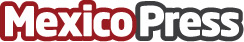 NOM 035, oportunidad de crecimiento para las empresas mexicanas según expertos de Six SecondsFacilitadores Internacionales asesorarán en la materia a empresarios de nuestro país. El tema será abordado en la 1ª Cumbre de Inteligencia Emocional ,la Cumbre del Desempeño, que se desarrollará del 10 al 12 de enero en la Ciudad de MéxicoDatos de contacto:Carlos Ibarra HernándezOmega Diez Comunicación y Mercadotecnia+52 5562971681Nota de prensa publicada en: https://www.mexicopress.com.mx/nom-035-oportunidad-de-crecimiento-para-las_1 Categorías: Finanzas Marketing Emprendedores Recursos humanos Ciudad de México http://www.mexicopress.com.mx